MAGISTRÁT MĚSTA BRNAOdbor územního plánování a rozvojeKounicova 67601 67 Brno*nehodící se škrtněte	NÁMITKA / PŘIPOMÍNKA	NÁMITKA / PŘIPOMÍNKA	NÁMITKA / PŘIPOMÍNKA	NÁMITKA / PŘIPOMÍNKANÁZEV PROJEDNÁVANÉ ÚPDNÁZEV PROJEDNÁVANÉ ÚPDJe-1, Je-2, Je-3, B-3Je-1, Je-2, Je-3, B-3Identifikační údaje podateleIdentifikační údaje podateleIdentifikační údaje podateleIdentifikační údaje podateleFyzická osoba/právnická osobaFyzická osoba/právnická osobaFyzická osoba/právnická osobaFyzická osoba/právnická osobaJméno, příjmení / Název společnosti XXXXXXXXXDatum narození/Identifikační číslo XXXXXXXXXTrvalé bydliště/sídloXXXXXXXXXJsem - nejsem*) občan města BrnaJsem - nejsem*) vlastníkem pozemku/ů nebo stavby v ploše dotčené navrhovanou změnouKatastrální území:  JEHNICE, parc č. XXXJsem - nejsem*) vlastníkem pozemku/ů nebo stavby v ploše dotčené navrhovanou změnouKatastrální území:  JEHNICE, parc č. XXXJsem - nejsem*) vlastníkem pozemku/ů nebo stavby v ploše dotčené navrhovanou změnouKatastrální území:  JEHNICE, parc č. XXXUpřesnění obsahu námitky/připomínkyUpřesnění obsahu námitky/připomínkyUpřesnění obsahu námitky/připomínkyUpřesnění obsahu námitky/připomínkyK textové části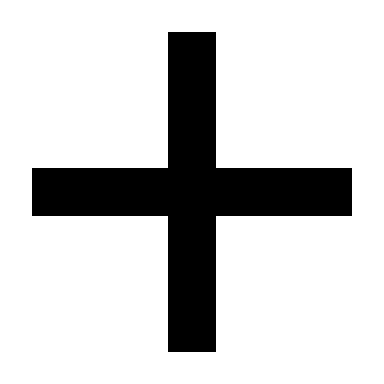 Ke grafické částiKe grafické částiK procesu pořizováníMěstská částBrno-JehniceBrno-JehniceBrno-JehniceKatastrální územíJehniceJehniceJehniceParcelní čísla pozemků (adresa, doplňující popis lokality)Text námitky/připomínky včetně ZDŮVODNĚNÍpřílohy:ano   neText námitky/připomínky včetně ZDŮVODNĚNÍpřílohy:ano   neText námitky/připomínky včetně ZDŮVODNĚNÍpřílohy:ano   neText námitky/připomínky včetně ZDŮVODNĚNÍpřílohy:ano   neZde vložte text své námitkyZde vložte text své námitkyZde vložte text své námitkyZde vložte text své námitkyV Brně dne …27.5.2020………….Podpis: …………………………………………………………………Podpis: …………………………………………………………………Podpis: …………………………………………………………………